Lundi 30 mars 2020 	– 	Monday, 30th March 2020 	- 	CE1CORRECTIONFrançaisLe présent des verbes en -ir– oir et -re : phase d’apprentissage  (45 mn) Exercice 6 p.53 « Outils pour le français » : Attention : exercice 6  il faut lire dans le tableau « elles »  Exercice 7 p.53 « Outils pour le français » : Le groupe nominal : réinvestissement  Dans groupe nominal : on entend nom. Exercice 1 p.32 un capitaine norvégienune bête monstrueusele grand navire blancla petite îleune belle villeun chiffon humideun tigre affamédes billes vertesune serviette propreun rat grisMathématiques1- Numération : (10mn)  Écrire le nombre en lettres sur ton cahier : 411   quatre-cent-onze Ecris le nombre de plaques de cent (C), de barres de dix (D) et de cubes unités (U) qu’il faut pour fabriquer : - trois-cent-soixante-douze	 372		 3 C  7 D  2 U	               - quatre-cent-vingt-sept		 427		 4 C  2 D  7 U		    - cinq-cent-quatre-vingt-quatre	 584		 5 C  8 D  4 UOn peut classer ces nombres dans un tableau de numération2- Calcul mental : (5mn)  Cherche sur ton cahier : 	18 + 7 = 25 ; 		50 + 60 = 110 ; 	405 + 22 = 427  3- Multiplication : prise de conscience de la commutativité (10mn)					b-  	                   Regarde les deux dessins. Sans compter les points, lequel penses-tu en a le plus ? il n’y avait pas de bonne réponse : à chacun(e) selon sa vision des chosesMaintenant, pour chaque dessin, sans compter tous les points, écris une multiplication qui t’aiderait à les compter.a – 3 x 6		b- 6 x 3Maintenant compte le nombre de points. Que peux-tu dire sur tes deux multiplications ?Il y a 18 points dans les deux cas. Cela montre que 6 x 3 = 3 x 6 = 18. Cela s’appelle la commutativité : cela veut dire qu’on peut intervertir les deux nombres que l’on multiplie. Le résultat reste le même. C’est la même chose pour les additions.4- Problèmes : (10 mn)5- Savoir lire l’heure - Entrainement 	2 mn6 – Géométrie / la symétrie : - Entrainement – 10 mnjeilellesfaisprendspeuxdisveuxviensvaisvoisfaitveutvoitpeutprendvientvaditdisentfontprennentpeuventveulentviennentvontvoientnousvousdisonsprenonsvoulonsvoyonspouvonsallonsvenonsfaisonsvoyezfaitesallezpouvezditesvenezprenezvoulezCDU372427584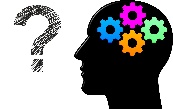 La boite à énigmes 1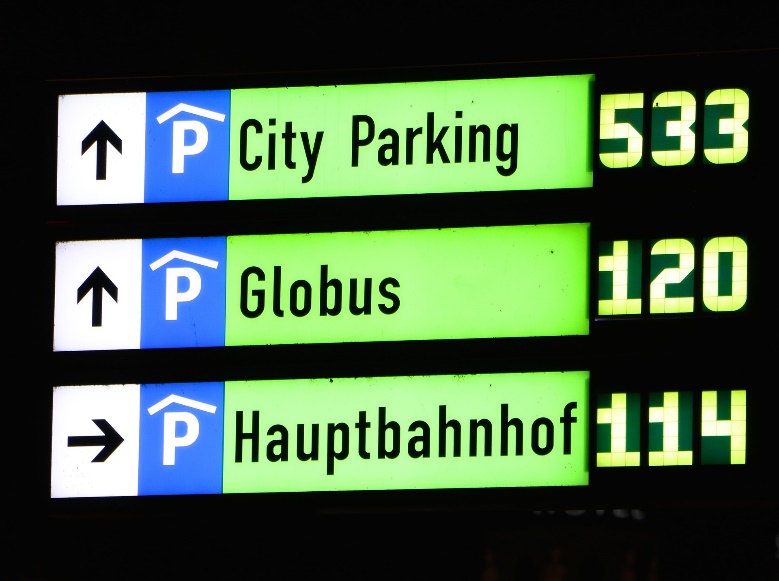 Le nombre indique le nombre de places libres.A-Au city parking, il y a 600 places. Combien de voitures sont garées en ce moment ? 600-533=67 voituresB-Combien de places sont libre en ville ? 533+120=653 places libresLe nombre indique le nombre de places libres.A-Au city parking, il y a 600 places. Combien de voitures sont garées en ce moment ? 600-533=67 voituresB-Combien de places sont libre en ville ? 533+120=653 places libresLe nombre indique le nombre de places libres.A-Au city parking, il y a 600 places. Combien de voitures sont garées en ce moment ? 600-533=67 voituresB-Combien de places sont libre en ville ? 533+120=653 places libresLa boite à énigmes 2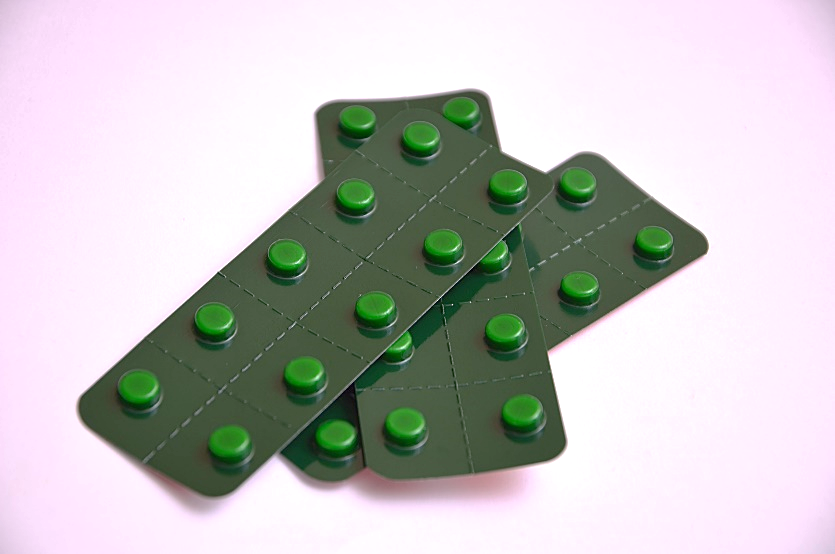 A-Combien de comprimés y a-t-il au total ? Une plaquette comprend 2 x 5 = 10 comprimés. Il y a 3 plaquettes de 10 comprimés chacun. Cela fait 10 x 3 = 30 comprimés en tout.B- Si mon docteur me dit de prendre 2 comprimés le matin et le soir, en aurai-je assez pour une semaine ? Il faut 4 comprimés par jour. Il faut 7 x 4 = 28 comprimés pour une semaine. Oui, il y en a assez.A-Combien de comprimés y a-t-il au total ? Une plaquette comprend 2 x 5 = 10 comprimés. Il y a 3 plaquettes de 10 comprimés chacun. Cela fait 10 x 3 = 30 comprimés en tout.B- Si mon docteur me dit de prendre 2 comprimés le matin et le soir, en aurai-je assez pour une semaine ? Il faut 4 comprimés par jour. Il faut 7 x 4 = 28 comprimés pour une semaine. Oui, il y en a assez.A-Combien de comprimés y a-t-il au total ? Une plaquette comprend 2 x 5 = 10 comprimés. Il y a 3 plaquettes de 10 comprimés chacun. Cela fait 10 x 3 = 30 comprimés en tout.B- Si mon docteur me dit de prendre 2 comprimés le matin et le soir, en aurai-je assez pour une semaine ? Il faut 4 comprimés par jour. Il faut 7 x 4 = 28 comprimés pour une semaine. Oui, il y en a assez.A-Combien de comprimés y a-t-il au total ? Une plaquette comprend 2 x 5 = 10 comprimés. Il y a 3 plaquettes de 10 comprimés chacun. Cela fait 10 x 3 = 30 comprimés en tout.B- Si mon docteur me dit de prendre 2 comprimés le matin et le soir, en aurai-je assez pour une semaine ? Il faut 4 comprimés par jour. Il faut 7 x 4 = 28 comprimés pour une semaine. Oui, il y en a assez.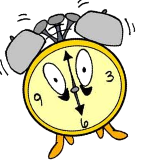 HORODATOR HORODATOR 9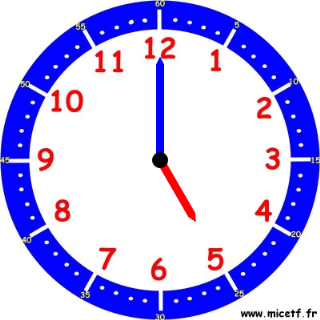 Quelle heure sera-t-il si on ajoute 1/2 heure ? Il sera : 5h30Quelle heure sera-t-il si on ajoute 1/2 heure ? Il sera : 5h30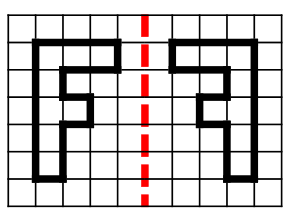 LE MIROIR 2Trace la figure symétrique par rapport à l’axe rouge:Trace la figure symétrique par rapport à l’axe rouge:Trace la figure symétrique par rapport à l’axe rouge: